Areas of Responsibilities (AOR’s) – (click on underlined items below to view details)Organizational ChartSponsorship MatrixBudget for 2017 Oklahoma Reunion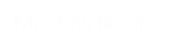 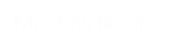 Click here to return to Table of ContentsRegistration/Finances Tasks (Team Leader- Jerry Cooper)    Click here to return to Table of ContentsHotels  (Team Leader- Kimberly Hubbard)Click here to return to Table of ContentsHospitality Room (Team Leader- XXXXXXXXXXXXXXXXXXX)Click here to return to Table of ContentsBanquet (Team Leader- XXXXXXXXXXXXXXXXXXX)Click here to return to Table of ContentsVendor’s Area (Team Leader- XXXXXXXXXXXXXXXXXXX)Click here to return to Table of ContentsMeeting Rooms (Team Leader- XXXXXXXXXXXXXXXXXXX)Click here to return to Table of ContentsTransportation (Team Leader- Kimberly Hubbard)Click here to return to Table of ContentsSpecial Activities (Team Leader- XXXXXXXXXXXXXXXXXXX)Click here to return to Table of ContentsPublic Relations (Team Leader- Tim Austin)Click here to return to Table of ContentsFund Raising (Team Leader- Bob Allen)Click here to return to Table of ContentsClick here to return to Table of Contents#Area of Responsibility (AOR)Team LeaderRegistration/FinancesJerry CooperHotelsKimberly HubbardHospitality RoomTBABanquetTBAVendor’s AreaTBAMeeting RoomsTBATransportationKimberly HubbardSpecial ActivitiesTBAPublic RelationsTim AustinFund RaisingBob Allen2017 Oklahoma  Reunion Staff2017 Oklahoma  Reunion Staff2017 Oklahoma  Reunion Staff2017 Oklahoma  Reunion StaffProposed Organization ChartProposed Organization ChartProposed Organization ChartProposed Organization ChartReunion Chairman Tim Austin            Reunion Chairman Tim Austin            Assistant ChairmanJerry Cooper Assistant ChairmanJerry Cooper Sponsorship MatrixSponsorship MatrixSponsorship MatrixSponsorship MatrixSponsorship BenefitBlue StarGold StarSilver StarPurple HeartVeteransHospitality RoomBanquetBasicSponsorship BenefitSponsorshipSponsorshipSponsorshipSponsorshipSponsorshipSponsorshipSponsorshipSponsorshipDonation $               15,000  $               10,000  $                 7,500  $                 5,000  $                 2,500  $                 1,000  $                    500  $                         250 Program Adfull page3/4 page1/2 page1/4 page1/8 page1/16 page1/32 pageList of SponsorsName & Logo on all SignageYesYesYesYesYesYesYesYesBanquet Table10 people8 people6 people5 people4 people3 people2 people1 personPresident' Reception10 people8 people6 people5 people4 people3 people2 people1 personReunion Challenge Coin10 coins8 coins6 coins5 coins4 coins3 coins2 coins1 coinDisplay Table in Vendor's AreaYesYesYesYesYesYesYesYesFramed Certificate of AppreciationYesYesYesYesYesYesYesYesTax Deduction LetterYesYesYesYesYesYesYesYes#Target DateDate CompletedTask7/11/167/12/16Create & email Survey for 2017 Oklahoma Reunion to Association Members7/15/167/15/16Use survey results to help plan Tours/Special Activities7/16/167/16/16Create 2017 Oklahoma Reunion 3-ring notebook for reunion documents7/18/167/18/16Create 2017 Oklahoma Reunion Proposed Team Planning Organizational Chart7/26/167/28/16Create 2017 Oklahoma Reunion Planning Guide workbook7/21/167/22/16Locate & purchase internet project planning software7/5/167/7/16Create 2017 Oklahoma Reunion Event on Sky Soldier website7/8/167/8/16Create & post online & mail-in “2017 Reunion Registration Form” on website7/11/167/11/16Create & post  “2017 Reunion List of Registrants” webpage on Sky Soldier website7/12/167/12/16Create & post “2017 Reunion Hotels” webpage on Sky Soldier website7/13/167/13/16Create & post “2017 Reunion Schedule” webpage on Sky Soldier website7/14/167/14/16Create & post “2017 Reunion Local Attractions” webpage on Sky Soldier website7/15/167/15/16Create & post “Fort Sill, OK Bus Tour” webpage on Sky Soldier website7/16/167/16/16Create & post  “Form 118a Visitors Pass to Fort Sill” on Sky Soldier website7/8/167/8/16Request 2017 Oklahoma Reunion Coordinator Tim Austin schedule a meeting for prospective Reunion Staff Members7/15/167/15/16Develop Status Report handout for meeting of prospective Reunion staff members7/16/167/16/16Plan & give Status Report briefing to prospective Reunion Staff Members10/1/16Order at least 500 Badge Holders for estimated 2017 Oklahoma Reunion Attendees4/1/17Order brochures to insert into goodie bags10/1/16Order goodie bags for 500 estimated reunion attendees4/15/17Insert brochures into goodie bags4/1/17Develop tickets/passes to Banquet, Hospitality Room & Special Activities5/1/17Print attendees nametags to be inserted into badge holders5/5/17Insert attendee name tags into badge holders5/6/17Insert special activity tickets into goody bags5/10/17Print & email 2017 Oklahoma Reunion Financial Reports to Board of Directors5/15/17Print List of 2017 Oklahoma Reunion Registrants5/15/17Set up Registration Area in Sheraton Hotel5/16/17Start Registering attendees & hand out goodie bags5/20/17Close Registration Area6/1/2017Prepare After Action Report for Registration Team#Target DateDate CompletedTask7/5/16Secure contract with Renaissance Hotel for 225 rooms from Wed 5/17/2017 to Sun 5/21/20177/5/16Secure contract with Sheraton Hotel for 225 rooms from Wed 5/17/2017 to Sun 5/21/20177/6/168/5/16Submit list of required meeting rooms to Sheraton Hotel with number of people, seating arrangement, times and dates8/1/168/5/16Get weekly reports from Renaissance Hotel on room reservations8/1/168/5/16Get weekly reports from Sheraton Hotel on room reservations8/3/168/5/16Request meeting room at Sheraton Hotel for Reunion Staff meetings on 2nd Saturday in each month from 9:00 AM to noon8/13/16Meet with 2017 Oklahoma Reunion Staff & conduct briefing9/10/16Meet with 2017 Oklahoma Reunion Staff & conduct briefing9/10/16Meet with Renaissance Sales manager & tour the hotel premises9/10/16Meet with Sheraton Sales Manager & tour the hotel premises1/14/17Meet with both hotel staffs & 2017 Oklahoma Reunion Staff5/1/17Select Banquet menu & number of attendees to Renaissance Hotel5/10/17Select Gold Star luncheon menu to Sheraton Hotel with number of attendees5/10/17Select Ladies luncheon menu to Sheraton Hotel with number of attendees5/10/17Submit number of attendees for Banquet to Renaissance Hotel5/17/2017Attend 2017 Oklahoma Reunion & oversee hotel activities, meet with Chapter 1 President to plan 2018 Reunion6/1/17Prepare After Action Report for Hotel Team#Target DateDate CompletedTask5/1/17Solicit donated supplies from Walmart stores (paper plates, paper bowls, paper cups, napkins, paper towels, plastic silverware, etc.)5/1/17Solicit donated soft drinks from Walmart stores5/1/17Solicit bottled water from Walmart stores5/1/17Solicit donated snacks from Walmart Stores (chips, peanuts, etc.)5/1/17Solicit donated supplies from Sam’s stores (paper plates, paper bowls, napkins, paper towels, plastic silverware, etc.)5/1/17Solicit donated soft drinks from Sam’s stores5/1/17Solicit bottled water from Sam’s stores5/1/17Solicit donated supplies from Sam’s stores (paper plates, paper bowls, napkins, paper towels, plastic silverware, etc.)5/1/17Solicit donated beer from local beer distributors5/1/17Solicit donated coffee supplies from local coffee distributors (coffee, coffee urns, sugar, artificial sweeteners, creamer, stir sticks, etc.)5/1/17Solicit donated doughnuts and rolls from local donut shops5/1/17Solicit donated cold cut sandwiches, pretzels, etc., from local deli shops5/13/17Purchase any needed refreshment, supplies, etc., for hospitality room5/16/17Order ice and water from Sheraton Hotel staff daily5/16/17Set out refreshments & supplies in Hospitality Room5/16/17Open up Hospitality Room at 8:00 AM and close at 11:00 PM daily from Tuesday 5/16/17 to Sat 5/20/175/16/17Have appointed Chapter 18 Members check attendees Hospitality Room passes before admittance6/1/17Prepare After Action Report for Hospitality Room Team#Target DateDate CompletedTask8/1/16Contract with Renaissance Hotel for Banquet for Saturday 5/20/20169/1/16Banquet Team Leader will be Banquet Emcee10/1/16Select Banquet Emcee11/1/16Invite banquet guest speaker11/15/16Make hotel reservation & transportation arrangements for guest speaker3/15/17Arrange for Color Guard4/1/17Prepare input for Banquet program4/1/17Send program to PR/Marketing Team Leader for printing & insertion into goodie bags4/1/17Select banquet menu4/10/17Assign people to head table (Key Speaker & guest; Emcee & guest; Reunion Chairman & guest; Association President & guest; Association Chaplain & guest)4/10/17Assign table to Color Guard & their guests4/10/17Assign table to MOH attendees & their guests4/10/17Assign tables to Reunion Supporters & their guests4/15/17Prepare large poster of seating chart by tables4/25/17Assign Chapter 18 Members to inspect Banquet admission tickets at door of banquet5/1/17Request 173d Airborne colors to be brought to the reunion5/1/17Request Photographer & Chapter 30 Member Lester Yeargin to provide DVD or USB drive of photos to be displayed at banquet5/10/17Request a missing man table & items be set up5/10/17Request colors from Renaissance hotel staff5/10/17Request number of Reunion Registrations from Registration Team Leader Cooper5/10/17Schedule audio/visual equipment for banquet with Renaissance HotelMicrophone, projector, large screen, etc. to display previous reunion pictures during banquet5/10/17Revise number of dinners as needed5/12/17Submit number of banquet meals required to Renaissance Hotel5/15/17Assign toasters5/15/17Prepare list of Politicians & their guests to be recognized at banquet5/15/17Prepare list of Reunion Sponsors & their guests to be recognized at banquet5/15/17Prepare list of VIP’s & their guests to be recognized at banquet5/15/17Prepare special name tags for Color Guard & their guests5/15/17Prepare special name tags for Head Table attendees & their guests5/15/17Prepare special name tags for Politicians & their guests5/15/17Prepare special name tags for Reunion Sponsors & their guests5/15/17Prepare special name tags for VIP’s & their guests5/15/17Prepare written toasts for the banquet5/18/17Load prior year photos onto DVD or USB drive to show at banquet5/20/17Hang banners for key Sponsors on banquet room walls5/20/17Introduce attending MOH winners & their guests at the banquet5/20/17Rehearse Color Guard in presenting and withdrawing colors5/20/17Rehearse Emcee presentation5/20/17Start the banquet on time and stick to the banquet agenda published in the program6/1/17Prepare After Action Report for Banquet Team#Target DateDate CompletedTask10/1/16Develop pricing schedule for Vendors Area10/15/16Develop written SOP for Vendors area4/1/17Send email invitations to prospective Vendors5/10/17Get list of Vendor Registrants from Registration Team Leader5/10/17Give Sheraton Hotel Staff room layout for Vendors area based on registered Vendors5/16/17Conduct walk thru inspection of Vendors Area room layout5/16/17Check in paid Vendor registrants & show them their respective rented tables5/16/17Open Vendors Area daily at 8:00 AM5/16/17Close Vendors Area daily at 6:00 PM5/16/17Oversee & supervise Vendors Area on daily basis6/1/17Prepare After Action Report for Vendors Area Team#Target DateDate CompletedTask8/5/16Submit request to Sheraton Hotel for meeting rooms (Hospitality Room, Vendors Room, Board of Directors meeting room, General Membership meeting room, Ladies Luncheon meeting room & Gold Star Luncheon meeting room8/5/16Submit request to Renaissance Hotel for Banquet Room at the Cox Convention Center8/13/16Conduct walk thru inspection of meeting rooms at the Sheraton Hotel following the Reunion Staff meeting8/13/16Conduct walk thru inspection of Banquet room at the Cox Convention Center following the Reunion Staff meeting4/15/17Submit Audio/Visual equipment order to the Sheraton Hotel for the Board of Directors Meeting scheduled for Friday afternoon 5/19/17 (microphone, audio/visual cart, extension cord and projection screen)4/15/17Submit Audio/Visual equipment order to the Sheraton Hotel for the General Membership Meeting scheduled for Saturday morning 5/20/17 (microphone, audio/visual cart, extension cord and large projection screen)4/15/17Submit Audio/Visual equipment order to the Renaissance Hotel for the Banquet scheduled for Saturday evening 5/20/17 in the Cox Convention Center (microphone, audio/visual cart, extension cord and large projection screen)5/5/17Request number of Ladies Luncheon registrants from Registration Team5/5/17Request number of Gold Star Luncheon registrants from Registration Team5/5/17Request number of Reunion registrants from Registration Team5/5/17Submit menu selection to Sheraton Hotel for the Ladies Luncheon5/5/17Submit menu selection to Sheraton Hotel for the Gold Star Luncheon5/5/17Submit menu selection to Renaissance Hotel for the Banquet5/10/17Submit final headcount to Sheraton Hotel for the Ladies Luncheon5/10/17Submit final headcount to Sheraton Hotel for the Gold Star Luncheon5/10/17Submit final headcount to Renaissance Hotel for the Banquet5/16/17Deliver signage to Renaissance Hotel to hang in Banquet room at the Cox Convention Center5/19/17Conduct walk thru inspection thru the Board of Directors meeting room in the Sheraton Hotel to verify room layout is correct and test ordered audio/visual equipment to make sure it works properly5/19/17Conduct walk thru inspection thru the Ladies Luncheon meeting room in the Sheraton Hotel to verify room layout is correct5/20/17Conduct walk thru inspection thru the Gold Star Luncheon meeting room in the Sheraton Hotel to verify room layout is correct5/20/17Conduct walk thru inspection thru the General Membership meeting room in the Sheraton Hotel to verify room layout is correct and test ordered audio/visual equipment to make sure it works properly5/20/17Conduct walk thru inspection thru the Banquet room in the Cox Convention Center to verify room layout is correct and test ordered audio/visual equipment to make sure it works properly6/1/17Prepare After Action Report for the Meeting Rooms Team#Target DateDate CompletedTask4/1/17Order at least 500 downtown Bus route maps from EMBARK to be inserted into attendees goodie bags4/1/17Tim Austin will submit completed “Form 118a Access to Ft Sill” applications to Ft Sill4/10/17Request number of Registrants from Registration Team Leader for Fort Sill Bus Tour4/10/17Request number of Registrants from Registration Team Leader for National Cowboy & Western Heritage Museum Tour4/10/17Request number of Registrants from Registration Team Leader for 45th Infantry Division Museum Tour4/15/17Contract with bus company for Fort Sill Bus Tour for all day Thursday 5/18/20174/15/17Contract with bus company for National Cowboy & Western Heritage Museum Tour for Friday morning 5/19/20144/15/17Contract with bus company for 45th Infantry Division Museum Tour for Friday afternoon 5/19/20144/25/17Contact Oklahoma City EMBARK & request they set up table in Registration Area from 7:00 AM to 5:00 PM daily from Tuesday 5/16/2017 to Saturday 5/20/2017 to hand out maps & sell bus tickets unlimited passes (daily, 7 day, 30 day)4/25/17Contact Oklahoma City Spokies & request they set up table in Registration Area from 7:00 AM to 5:00 PM daily from Tuesday 5/16/2017 to Saturday 5/20/2017 to hand out maps & sell bike tickets.4/25/17Contact Oklahoma City Modern Streetcar/Transit & request they set up table in Registration Area from 7:00 AM to 5:00 PM daily from Tuesday 5/16/2017 to Saturday 5/20/2017 to hand out maps & sell streetcar passes.5/1/17Tim Austin will appoint one Chapter 18 Member as a Guide for each Ft Sill Tour Bus 5/1/17Tim Austin will appoint one Chapter 18 Member as a Guide for each National Cowboy & Western Heritage Museum Tour Bus 5/1/17Tim Austin will appoint one Chapter 18 Member as a Guide for each 45th Infantry Division Museum Tour Bus 5/18/17Each Guide will check off Fort Sill registrants on their respective list as registrants board buses at hotels before departing from Oklahoma City & again before departing Fort Sill to return to Oklahoma City hotels5/19/17Each Guide will check off National Cowboy & Western Heritage Museum Tour registrants on their respective list as registrants board buses at hotels before departing from Oklahoma City hotels & again before departing the National Cowboy & Western Heritage Museum to return to Oklahoma City hotels5/19/17Each Guide will check off 45th Infantry Division Museum Tour registrants on their respective list as registrants board buses at hotels before departing from Oklahoma City hotels & again before departing the 45th Infantry Division Museum to return to Oklahoma City hotels6/1/17Prepare After Action Report for Transportation Team#Target DateDate CompletedTask4/10/17Use survey results to help plan Tours/Special Activities4/10/17Order brochures for local Oklahoma City attractions from Oklahoma City's Visitors Bureau to be inserted into attendees goodie bags4/10/17Contact Oklahoma City National Memorial & Museum and negotiate for a discounted admission for 173rd Airborne Brigade veterans4/10/17Contact National Cowboy & Western Heritage Museum and negotiate for a discounted admission for 173rd Airborne Brigade veterans4/10/17Contact 45th Infantry Division Museum and negotiate for a discounted admission for 173rd Airborne Brigade veterans4/10/17Contact Chickasaw Bricktown Ballpark and negotiate for a discounted admission for 173rd Airborne Brigade veterans4/10/17Contact Myriad Botanical Gardens and negotiate for a discounted admission for 173rd Airborne Brigade veterans4/10/17Contact Oklahoma City Museum of Art and negotiate for a discounted admission for 173rd Airborne Brigade veterans4/10/17Contact Oklahoma City Zoo and negotiate for a discounted admission for 173rd Airborne Brigade veterans4/10/17Contact Oklahoma History Center and negotiate for a discounted admission for 173rd Airborne Brigade veterans4/10/17Contact Bricktown Brewery and negotiate for a discounted admission for 173rd Airborne Brigade veterans4/10/17Contact National Softball Hall of Fame and negotiate for a discounted admission for 173rd Airborne Brigade veterans4/10/17Contact White Water Bay and negotiate for a discounted admission for 173rd Airborne Brigade veterans4/10/17Contact Comedy Clubs and negotiate for a discounted admission for 173rd Airborne Brigade veterans4/10/17Contact Oklahoma Firefighters Museum and negotiate for a discounted admission for 173rd Airborne Brigade veterans4/10/17Contact Oklahoma State Capital and negotiate for a discounted admission for 173rd Airborne Brigade veterans4/10/17Contact Science Museum of Oklahoma and negotiate for a discounted admission for 173rd Airborne Brigade veterans4/10/17Contact Room Escape Games and negotiate for a discounted admission for 173rd Airborne Brigade veterans5/10/17Insert local attractions brochures into goodie bags5/10/17Request Oklahoma City Visitors Bureau set up and maintain a rack of local attraction brochures in Registration area from Tuesday 5/16/17 thru Saturday 5/20/176/1/17Prepare an After Action Report for Special Activities Team#Target DateDate CompletedTask9/5/16Schedule meeting with Oklahoma Governor‘s office to request Welcome Letter for Reunion Program9/5/16Schedule meeting with Oklahoma City Mayor‘s office to request Welcome Letter for Reunion Program3/5/17Prepare & mail Banquet Invitations to Oklahoma Politicians (Governor, Ok City Mayor, Oklahoma US Senators and Oklahoma US Congressman)3/5/17Prepare & mail Banquet Invitations to Oklahoma Entertainers (Toby Keith, Garth Brooks, Reba McIntire, Carrie Underwood, Vince Gill, etc.)3/5/17Prepare & mail Banquet Invitations to Oklahoma Celebrities (OU Football Coach Bob Stoops, former OU Coach Barry Switzer, OU President David Boren, OSU Football Coach Mike Gundy, OSU President Burns Hargis, etc.)3/5/17Prepare & mail Banquet Invitations to living 173rd Airborne Brigade MOH recipients4/25/17Get Banquet key note speaker’s bio4/25/17Schedule & pay for the attending MOH recipients round trip airfare4/25/17Reserve a room at the Sheraton Hotel for the attending MOH recipients4/25/17Schedule & pay for key note speaker’s round trip airfare4/25/17Reserve a room at the Sheraton Hotel for the key note speakers5/5/17Schedule for a local professional photographer to take pictures at the Banquet5/10/17Give a list of attending Oklahoma Politicians to Banquet Team to prepare name tags, add to table seating chart and add to list of introductions at Banquet5/10/17Give a list of attending Oklahoma Entertainers to Banquet Team to prepare name tags, add to table seating chart and add to list of introductions at Banquet5/10/17Give a list of attending Oklahoma Celebrities to Banquet Team to prepare name tags, add to table seating chart and add to list of introductions at Banquet5/10/17Give a list of attending MOH Recipients to Banquet Team to prepare name tags, add to table seating chart and add to list of introductions at Banquet5/10/17Invite a photographer from the Daily Oklahoman newspaper to attend banquet and cover the event 5/10/17Invite the local Oklahoma TV stations to attend banquet and cover the event5/10/17Arrange for the Reunion Program to be printed5/11/17Insert the Reunion program in the attendee goodie bags 5/11/17Schedule 173d Airborne Brigade Association to take pictures at Reunion to be published in the Sky Soldier quarterly magazine & on the Sky Soldier’s website5/20/17Appoint Chapter 18 Members to pass out Banquet Programs at door to attendees6/1/17Prepare After Action Report for the Public Relations Team#Target DateDate CompletedTask8/4/16Create a Sponsorship Matrix of various sponsorship level and benefits9/1/16Solicit Donations from Oklahoma City Businesses9/1/16Solicit Donations from Oklahoma City Individuals9/7/16Submit grant application to USAA Financial Bank for Donation to support reunion6/1/17Prepare After Action Report for Fund Raising TeamBudget for 2017 Ok City ReunionBudget for 2017 Ok City ReunionProjected Number of AttendeesProjected Number of AttendeesProjected Number of AttendeesProjected Number of AttendeesProjected Number of AttendeesProjected Number of AttendeesProjected Number of AttendeesProjected Number of Attendees300400500600700800900     1,000 RevenuesRevenuesFeeFixed RevenuesFixed RevenuesVendor Tables $   250.00 Donations/SponsorshipsVariable RevenuesVariable RevenuesRegistration Fee $     99.00  $     29,700  $   39,600  $   49,500  $   59,400  $   69,300  $   79,200  $   89,100  $   99,000 Total Revenues $     29,700  $   39,600  $   49,500  $   59,400  $   69,300  $   79,200  $   89,100  $   99,000 ExpensesExpensesUnit CostFixed ExpensesFixed ExpensesAudio/Visual Equipment Rental $        500  $          500  $        500  $        500  $        500  $        500  $        500  $        500  $        500 Meeting Rooms Set-up Charge $     1,200  $       1,200  $     1,200  $     1,200  $     1,200  $     1,200  $     1,200  $     1,200  $     1,200 Liability Insurance $     1,000  $       1,000  $     1,000  $     1,000  $     1,000  $     1,000  $     1,000  $     1,000  $     1,000 Reunion Staff T-Shirts- 10 staffers $          15  $          150  $        150  $        150  $        150  $        150  $        150  $        150  $        150 Budget continuedProjected Number of AttendeesProjected Number of AttendeesProjected Number of AttendeesProjected Number of AttendeesProjected Number of AttendeesProjected Number of AttendeesProjected Number of AttendeesProjected Number of Attendees300400500600700800900 1,000 Variable ExpensesVariable ExpensesBanquet Meal per person $          45  $     13,500  $   18,000  $   22,500  $   27,000  $   31,500  $   36,000  $   40,500  $   45,000 Hospitality Room per person $          30  $       9,000  $   12,000  $   15,000  $   18,000  $   21,000  $   24,000  $   27,000  $   30,000 Name Tags $            4  $       1,200  $     1,600  $     2,000  $     2,400  $     2,800  $     3,200  $     3,600  $     4,000 Printing Costs- Reunion Program $       2.50  $          750  $     1,000  $     1,250  $     1,500  $     1,750  $     2,000  $     2,250  $     2,500 Printing Costs- Banquet Program $       0.50  $          150  $        200  $        250  $        300  $        350  $        400  $        450  $        500 Misc. Expenses $       5.00  $       1,500  $     2,000  $     2,500  $     3,000  $     3,500  $     4,000  $     4,500  $     5,000 Total Expenses $     26,100  $   34,800  $   43,500  $   52,200  $   60,900  $   69,600  $   78,300  $   87,000 Net Profit (Loss) $       3,600  $     4,800  $     6,000  $     7,200  $     8,400  $     9,600  $   10,800  $   12,000 Split of Net ProfitsNational's Share50% $       1,800  $     2,400  $     3,000  $     3,600  $     4,200  $     4,800  $     5,400  $     6,000 Chapter 18's Share50% $       1,800  $     2,400  $     3,000  $     3,600  $     4,200  $     4,800  $     5,400  $     6,000 